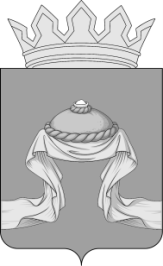 Администрация Назаровского районаКрасноярского краяПОСТАНОВЛЕНИЕ«20»марта 2024                 г. Назарово                                           №131-пОб утверждении Порядка предоставления грантов в форме субсидий субъектам малого и среднего предпринимательства на начало ведения предпринимательской деятельностиВ соответствии с частью 2 статьи 78 Бюджетного кодекса Российской Федерации, статьей 65 Федерального закона от 06.10.2003 № 131-ФЗ                          «Об общих принципах организации местного самоуправления в Российской Федерации», Федеральным законом от 24.07.2007 № 209-ФЗ «О развитии малого и среднего предпринимательства в Российской Федерации», постановлением Правительства Российской Федерации от 25.10.2023 № 1782 «Об утверждении общих требований к нормативным правовым актам, муниципальным правовым актам, регулирующим предоставление из бюджетов субъектов Российской Федерации, местных бюджетов субсидий, в том числе грантов в форме субсидий, юридическим лицам, индивидуальным предпринимателям, а также физическим лицам - производителям товаров, работ, услуг и проведение отборов получателей указанных субсидий, в том числе грантов в форме субсидий», постановлением правительства Красноярского края от 30.09.2013 № 505-п «Об утверждении государственной программы Красноярского края «Развитие инвестиционной деятельности, малого и среднего предпринимательства», постановлением администрации Назаровского района от 29.10.2013 № 584-п «Об утверждении муниципальной программы Назаровского района «Развитие малого и среднего предпринимательства на территории Назаровского района», руководствуясь статьями 15 и 19 Устава Назаровского муниципального района Красноярского края, ПОСТАНОВЛЯЮ:  1. Утвердить Порядок предоставления грантов в форме субсидий субъектам малого и среднего предпринимательства на начало ведения предпринимательской деятельностисогласно приложению.2. Признать утратившим силу постановление администрации Назаровского района от 27.04.2017 № 131-п «Об утверждении Порядка предоставления субсидий вновь созданным субъектам малого предпринимательства на возмещение части расходов, связанных с приобретением и созданием основных средств и началом предпринимательской деятельности».3. Отделу организационной работы и документационного обеспечения администрации Назаровского района (Любавина) разместить постановление на официальном сайте Назаровского муниципального района Красноярского края в информационно-телекоммуникационной сети «Интернет».4. Контроль за выполнением постановления возложить на первого заместителя главы района, руководителя финансового управления администрации района (Мельничук).   5. Постановление вступает в силу в день, следующий за днем его официального опубликования в газете «Советское Причулымье».  Глава района                                                                                       М.А. Ковалев                                                                       Приложениек постановлению администрации Назаровского района  от «_____»______№ ____Об утверждении Порядка предоставления грантов в форме субсидий субъектам малого и среднего предпринимательства на начало ведения предпринимательской деятельности1. Общие положения1.1. Порядка предоставления грантов в форме субсидий субъектам малого и среднего предпринимательства на начало ведения предпринимательской деятельности(далее - Порядок, грант) определяет общие положения о предоставлении, порядке проведения отбора получателей, условиях и порядке получения гранта, требованиях к отчетности и осуществлении контроля за соблюдением условий, целей, порядка предоставления гранта и ответственности за их нарушение.1.2. Для целей Порядка используются следующие понятия:заявитель - субъект малого и среднего предпринимательства, включенный в реестр субъектов малого и среднего предпринимательства, в соответствии с Федеральным законом№ 209-ФЗ, представивший заявку в соответствии с пунктом 2.5 Порядка;понятия «субъект малого предпринимательства» и «субъект среднего предпринимательства» понимаются в том значении, в котором они используются в Федеральном законе от 24.07.2007 № 209-ФЗ «О развитии малого и среднего предпринимательства в Российской Федерации» (далее - Федеральный закон № 209-ФЗ);заявка - комплект документов, направленный в администрацию Назаровского района (далее – Администрация) заявителем для участия в конкурсном отборе;деятельность в сфере информационных технологий – виды экономической деятельности в соответствии с Общероссийским классификатором видов экономической деятельности ОК 029-2014, утвержденным приказом Росстандарта от 31.01.2014 № 14-ст (далее – ОКВЭД), отнесенные к группам 62.01, 62.02, 62.09 раздела J, подгруппе 63.11.1 раздела J, и являющиеся основным видом экономической деятельности субъекта малого и среднего предпринимательства в соответствии со сведениями, содержащимися в едином государственном реестре юридических лиц либо едином государственном реестре индивидуальных предпринимателей по состоянию на дату подачи заявки субъектом малого и среднего предпринимательства:социальное предпринимательство - виды экономической деятельности в соответствии с ОКВЭД 88  раздел Q. Деятельность в области здравоохранения и социальных услуг 88.1,88.9; креативные индустрии - виды экономической деятельности в соответствии с ОКВЭД, отнесенные к классам 13-15 раздела С; группам 32.12–32.13 раздела С; подклассу 32.2 раздела С; подгруппе 32.99.8 раздела С; группам 58.11, 58.13, 58.14, 58.19, 58.21, 58.29 раздела J; группам 59.11–59.14, 59.20 раздела J; группам 60.10, 60.20 раздела J; группам 62.01, 62.02 раздела J; группам 63.12, 63.91 раздела J; группам 70.21, 71.11, 73.11, 74.10–74.30 раздела М; группе 77.22 раздела N; подгруппе 85.41.2 раздела «P»; группам 90.01–90.04, 91.01–91.03 раздела R, и являющиеся основным видом экономической деятельности субъекта малого и среднего предпринимательства в соответствии со сведениями, содержащимися в едином государственном реестре юридических лиц либо едином государственном реестре индивидуальных предпринимателей по состоянию на дату подачи заявки субъектом малого и среднего предпринимательства;обрабатывающие производства – виды экономической деятельности, отнесенные к разделу С ОКВЭД и являющиеся основным и дополнительным видом экономической деятельности субъекта малого и среднего предпринимательства в соответствии со сведениями, содержащимися в едином государственном реестре юридических лиц либо едином государственном реестре индивидуальных предпринимателей по состоянию на дату подачи заявки субъектом малого и среднего предпринимательства;индустрия гостеприимства – виды экономической деятельности в соответствии с ОКВЭД, отнесенные к подклассам 55.1, 55.2, 55.3, классу 56 раздела I; группе 77.21, классу 79 раздела N; подклассам 91.02, 93.2 раздела R и являющиеся основным видом экономической деятельности субъекта малого и среднего предпринимательства в соответствии со сведениями, содержащимися в едином государственном реестре юридических лиц либо едином государственном реестре индивидуальных предпринимателей по состоянию на дату подачи заявки субъектом малого и среднего предпринимательства;бытовые услуги – виды экономической деятельности в соответствии с ОКВЭД, отнесенные к классу 95, группам 96.01, 96.02, 96.04 раздела S и являющиеся основным видом экономической деятельности субъекта малого и среднего предпринимательства в соответствии со сведениями, содержащимися в едином государственном реестре юридических лиц либо едином государственном реестре индивидуальных предпринимателей по состоянию на дату подачи заявки субъектом малого и среднего предпринимательства;дополнительное образование детей и взрослых – виды экономической деятельности в соответствии с ОКВЭД, отнесенные к подгруппам 85.41.1, 85.41.9 раздела М и являющиеся основным видом экономической деятельности субъекта малого и среднего предпринимательства в соответствии со сведениями, содержащимися в едином государственном реестре юридических лиц либо едином государственном реестре индивидуальных предпринимателей по состоянию на дату подачи заявки субъектом малого и среднего предпринимательства;спорт – виды экономической деятельности в соответствии с ОКВЭД, отнесенные к группе 93.13 раздела R и являющиеся основным видом экономической деятельности субъекта малого и среднего предпринимательства в соответствии со сведениями, содержащимися в едином государственном реестре юридических лиц либо едином государственном реестре индивидуальных предпринимателей по состоянию на дату подачи заявки субъектом малого и среднего предпринимательства;сбор и переработка отходов – виды экономической деятельности в соответствии с ОКВЭД, отнесенные к классу 38 раздела Е и являющиеся основным видом экономической деятельности субъекта малого и среднего предпринимательства в соответствии со сведениями, содержащимися в едином государственном реестре юридических лиц либо едином государственном реестре индивидуальных предпринимателей по состоянию на дату подачи заявки субъектом малого и среднего предпринимательства;ремонт автотранспортных средств – виды экономической деятельности в соответствии с ОКВЭД, отнесенные к группе 45.20 раздела G и являющиеся основным видом экономической деятельности субъекта малого и среднего предпринимательства в соответствии со сведениями, содержащимися в едином государственном реестре юридических лиц либо едином государственном реестре индивидуальных предпринимателей по состоянию на дату подачи заявки субъектом малого и среднего предпринимательства;строительные работы – виды экономической деятельности в соответствии с ОКВЭД, отнесенные к классу 43 раздела F и являющиеся основным видом экономической деятельности субъекта малого и среднего предпринимательства в соответствии со сведениями, содержащимися в едином государственном реестре юридических лиц либо едином государственном реестре индивидуальных предпринимателей по состоянию на дату подачи заявки субъектом малого и среднего предпринимательства;оборудование – приобретенные в целях создания нового или развития (модернизации) действующего производства товаров (работ, услуг) оборудование, устройства, механизмы, станки, приборы, аппараты, агрегаты, установки, машины, транспортные средства (за исключением легковых автомобилей и воздушных судов), производственный, хозяйственный, спортивный инвентарь, относящиеся по срокам полезного использования 
к первой – десятой амортизационным группам, согласно требованиям Налогового кодекса Российской Федерации.конкурсный отбор - отбор, проводимый администрацией Назаровского района  способом, установленным пунктом 1.7 Порядка, для определения получателя гранта;участник отбора - заявитель, заявка которого не была отклонена Администрацией в соответствии с пунктом 2.10 Порядка;официальный сайт - муниципального образования Назаровский район Красноярского края: http://nazarovo-adm.ru;объявление об отборе - объявление о проведении отбора заявок на предоставление гранта;получатель гранта - участник отбора, в отношении которого принято решение о предоставлении гранта, в соответствии с пунктом 2.15 Порядка.Проект - документ, описывающий идею, процесс и механизм реализации бизнес процессов, предусматривающий создание и (или) развитие производственной базы, предназначенной для реализации бизнес идеи;понятие «инновационная деятельность» применяется в том значении,в котором оно используется в Федеральном законе от 23.08.1996 № 127-ФЗ «О науке и государственной научно-технической политике».1.3. Администрация Назаровского района осуществляет функции главного распорядителя бюджетных средств, до которого в соответствии с бюджетным законодательством Российской Федерации как получателя бюджетных средств доводятся в установленном порядке лимиты бюджетных обязательств на предоставление субсидии на соответствующий финансовый год и плановый период (далее – Главный распорядитель бюджетных средств).1.3.1. Администрация Назаровского района в лице отдела экономического анализа и прогнозирования (далее – Отдел) осуществляет прием документов от субъектов малого и среднего предпринимательства.1.3.2. Полномочия по организации работы по оказанию финансовой поддержки субъектам малого и среднего предпринимательства возложены на координационный Совет по развитию малого и среднего предпринимательства и содействию развития конкуренции при главе Назаровского района (далее – Совет).1.4. Грант предоставляется в пределах бюджетных ассигнований, предусмотренных на указанные цели в бюджете Назаровского района на соответствующий финансовый год и плановый период, и лимитов бюджетных обязательств, утвержденных в установленном порядке Главному распорядителю бюджетных средств. 1.5. Сведения о грантах размещаются на едином портале бюджетной системы Российской Федерации (далее - единый портал) в информационно-телекоммуникационной сети Интернет при формировании проекта решения о местном бюджете на очередной финансовый год и плановый период (проекта решения о внесении изменений в решение о местном бюджете на текущий финансовый год и плановый период).1.6. Целью предоставления гранта является финансовое обеспечение следующих расходов заявителей, связанных с реализацией ими проектов на начало ведения предпринимательской деятельности, в сфере социального предпринимательства, инновационной деятельности, информационных технологий, креативных индустрий и обрабатывающих производств, индустрии гостеприимства, бытовых услуг, дополнительного образования детей и взрослых, спорта, сбора и переработки отходов, ремонта автотранспортных средств, строительных работ:грантовая поддержка предоставляется в целях финансового обеспечения затрат на начало ведения предпринимательской деятельности, включая расходы:на аренду и ремонт помещений, используемых для осуществления предпринимательской деятельности, включая приобретение строительных материалов, оборудования, необходимого для ремонта помещений, используемых для осуществления предпринимательской деятельности;на приобретение модульных объектов, используемых для осуществления предпринимательской деятельности;на приобретение оргтехники, оборудования, мебели, программного обеспечения, используемых для осуществления предпринимательской деятельности;на оформление результатов интеллектуальной деятельности, полученных при осуществлении предпринимательской деятельности;
на обеспечение затрат на выплату по передаче прав на франшизу (паушальный взнос);на приобретение сырья, расходных материалов, необходимых 
для производства выпускаемой продукции или предоставления услуг, – 
в размере не более 10 процентов от общей суммы грантовой поддержки.Размер грантовой поддержки, предоставляемой одному субъекту малого и среднего предпринимательства – получателю такой поддержки, составляет не более 300,0 тыс. рублей. При этом грантовая поддержка предоставляется в размере не более 70 процентов от объема затрат субъекта малого и среднего предпринимательства.
        1.7. Способом проведения отбора является конкурс, который проводится при определении получателей гранта исходя из наилучших условий достижения результатов, в целях достижения которых предоставляется грант.1.8. Категория получателей гранта - субъект малого и среднего предпринимательства, зарегистрирован не ранее двух лет, предшествующих году подачи заявки на получение грантовой поддержки;Не допускается направление гранта на финансирование затрат, связанных с уплатой налогов, сборов и иных обязательных платежей в бюджеты всех уровней и внебюджетные фонды, уплатой процентов по займам, предоставленным государственными микрофинансовыми организациями, а также по кредитам, привлеченным в кредитных организациях.2. Порядок проведения отбора для получения гранта2.1. Главный распорядитель бюджетных средств принимает решение о проведении конкурсного отбора и размещает на официальном сайте администрации Назаровского района в сети Интернет в течение 1 рабочего дня со дня принятия решения о проведении отбора, с указанием следующей информации:- цели предоставления гранта, указанной в пункте 1.6 Порядка;- сроки проведения отбора;- даты начала подачи и окончания приема заявок участников отбора, которая не может быть ранее 30-го календарного дня, следующего за днем размещения объявления о проведении отбора;- наименования, места нахождения, почтового адреса, адреса электронной почты главного распорядителя бюджетных средств;- требований к участникам отбора и перечня документов, представляемых участниками отбора для подтверждения их соответствия указанным требованиям;- порядка подачи заявок участниками отбора и требований, предъявляемых к форме и содержанию заявок, подаваемых участниками отбора;- порядка отзыва и возврата заявок участников отбора, определяющих в том числе основания для возврата заявок, порядка внесения изменений в заявки участников отбора;- правил рассмотрения и оценки заявок участников отбора;- порядка предоставления участникам отбора разъяснений положений объявления о проведении отбора, даты начала и окончания срока такого предоставления; - результата предоставления гранта, указанный в пункте 3.3 Порядка;- срока, в течение которого победитель отбора должен подписать соглашение;- условий признания победителя отбора уклонившимся от заключения соглашения; - контактов лица, ответственного за прием заявок (фамилия, имя, отчество ответственного лица, телефон, электронный и почтовый адрес);- даты размещения результатов отбора на официальном сайте, которая не может быть позднее 14-го календарного дня, следующего за днем определения победителей отбора.Отбор проводится главным распорядителем бюджетных средств в течение текущего финансового года, но не позднее 20 декабря текущего финансового года.2.2. Получатель субсидии субъект малого и среднего предпринимательства на первое число месяца, предшествующего месяцу, в котором планируется заключение соглашения о предоставлении субсидии между администрацией Назаровского района и получателем субсидии (далее - Соглашение), должны соответствовать следующим требованиям:1) получатель субсидии (участник отбора) не является иностранным юридическим лицом, в том числе местом регистрации которого является государство или территория, включенные в утвержденный Министерством финансов Российской Федерации перечень государств и территорий, используемых для промежуточного (офшорного) владения активами в Российской Федерации (далее - офшорные компании), а также российским юридическим лицом, в уставном (складочном) капитале которого доля прямого или косвенного (через третьих лиц) участия офшорных компаний в совокупности превышает 25 процентов (если иное не предусмотрено законодательством Российской Федерации). При расчете доли участия офшорных компаний в капитале российских юридических лиц не учитывается прямое и (или) косвенное участие офшорных компаний в капитале публичных акционерных обществ (в том числе со статусом международной компании), акции которых обращаются на организованных торгах в Российской Федерации, а также косвенное участие офшорных компаний в капитале других российских юридических лиц, реализованное через участие в капитале указанных публичных акционерных обществ;2) получатель субсидии (участник отбора) не находится в перечне организаций и физических лиц, в отношении которых имеются сведения об их причастности к экстремистской деятельности или терроризму;3) получатель субсидии (участник отбора) не находится в составляемых в рамках реализации полномочий, предусмотренных главой VII Устава ООН, Советом Безопасности ООН или органами, специально созданными решениями Совета Безопасности ООН, перечнях организаций и физических лиц, связанных с террористическими организациями и террористами или с распространением оружия массового уничтожения;4) получатель субсидии (участник отбора) не является иностранным агентом в соответствии с Федеральным законом «О контроле за деятельностью лиц, находящихся под иностранным влиянием»;5) у получателя субсидии (участника отбора) на едином налоговом счете отсутствует или не превышает размер, определенный пунктом 3 статьи 47 Налогового кодекса Российской Федерации, задолженность по уплате налогов, сборов и страховых взносов в бюджеты бюджетной системы Российской Федерации;6) получатель субсидии (участник отбора), являющийся юридическим лицом, не находится в процессе реорганизации (за исключением реорганизации в форме присоединения к юридическому лицу, являющемуся получателем субсидии (участником отбора), другого юридического лица), ликвидации, в отношении его не введена процедура банкротства, деятельность получателя субсидии (участника отбора) не приостановлена в порядке, предусмотренном законодательством Российской Федерации, а получатель субсидии (участник отбора), являющийся индивидуальным предпринимателем, не прекратил деятельность в качестве индивидуального предпринимателя;7) в реестре дисквалифицированных лиц отсутствуют сведения о дисквалифицированных руководителе, членах коллегиального исполнительного органа, лице, исполняющем функции единоличного исполнительного органа, или главном бухгалтере (при наличии) получателя субсидии (участника отбора), являющегося юридическим лицом, об индивидуальном предпринимателе и о физическом лице - производителе товаров, работ, услуг, являющихся получателями субсидии (участниками отбора);8) отсутствие просроченной задолженности по возврату в бюджет Назаровского муниципального района, субсидий, бюджетных инвестиций, предоставленных, в том числе в соответствии с иными муниципальными правовыми актами, и иная просроченная задолженность перед бюджетом Назаровского района;9) получатели субсидии не должны получать средства из краевого бюджета, бюджета Назаровского муниципального района в соответствии с иными нормативными правовыми актами, муниципальными правовыми актами Назаровского муниципального района.2.3. При реорганизации получателя субсидии, являющегося юридическим лицом, в форме разделения, выделения, а также при ликвидации получателя субсидии, являющегося юридическим лицом, или прекращении деятельности получателя субсидии, являющегося индивидуальным предпринимателем (за исключением индивидуального предпринимателя, осуществляющего деятельность в качестве главы крестьянского (фермерского) хозяйства в соответствии с абзацем вторым пункта 5 статьи 23 Гражданского кодекса Российской Федерации), соглашение расторгается с формированием уведомления о расторжении соглашения в одностороннем порядке и акта об исполнении обязательств по соглашению с отражением информации о неисполненных получателем субсидии обязательствах, источником финансового обеспечения которых является субсидия, и возврате неиспользованного остатка субсидии в соответствующий бюджет бюджетной системы Российской Федерации.2.4. При прекращении деятельности получателя субсидии, являющегося индивидуальным предпринимателем, осуществляющим деятельность в качестве главы крестьянского (фермерского) хозяйства в соответствии с абзацем вторым пункта 5 статьи 23 Гражданского кодекса Российской Федерации, передающего свои права другому гражданину в соответствии со статьей 18 Федерального закона «О крестьянском (фермерском) хозяйстве», в соглашение вносятся изменения путем заключения дополнительного соглашения к соглашению в части перемены лица в обязательстве с указанием стороны в соглашении иного лица, являющегося правопреемником.2.5. Для получения гранта заявитель в течение срока, указанного в объявлении об отборе, представляет в администрацию района  расположенную по адресу: город Назарово, ул. К. Маркса, д.19/2, кабинет    № 305 заявку, содержащую следующие документы (далее - заявка):1) заявление в соответствии с приложением 1 к настоящему Порядку;2) бизнес – проект по созданию и развитию собственного дела по форме согласно приложению 2 к настоящему Порядку;3) копию Устава заявителя и изменений в него при наличии;4) выписку из единого государственного реестра юридических лиц (единого реестра индивидуальных предпринимателей), полученную заявителем не ранее 20 рабочих дней до даты подачи заявки (представляется по собственной инициативе);5) справку об исполнении налогоплательщиком (плательщиком сбора, плательщиком страховых взносов, налоговым агентом) обязанности по уплате налогов, сборов, страховых взносов, пеней, штрафов, процентов, выданную территориальным органом Федеральной налоговой службы по состоянию напервое число месяца подачи заявки на участие в отборе, но не ранее 20 рабочих дней до даты подачи заявки (представляется по собственной инициативе);6) копию документа, подтверждающего прохождение субъектом малого и среднего предпринимательства обучения в сфере предпринимательства в течение 12 месяцев, предшествующих месяцу подачи заявки на получение грантовой поддержки и обязательство не прекращать деятельность в течение 12 месяцев после получения гранта.7) копию документа, подтверждающего полномочия представителя заявителя, копию паспорта или иного документа, удостоверяющего личность представителя заявителя, и письменное согласие представителя заявителя на обработку персональных данных в соответствии с Федеральным законом от 27.07.2006 № 152-ФЗ «О персональных данных»;8) выписку с расчетного или лицевого счета заявителя, подтверждающей наличие средств софинансирования для реализации проекта. В случае использования кредитных средств необходимо предоставить выписку решения кредитной организации о принятии положительного решения по предоставлению финансирования заявителя;9) документы на недвижимое имущество, имеющееся в распоряжении заявителя (свидетельство о праве собственности, договор аренды);10) документы, подтверждающие стоимость проекта (смета, счет на оплату, коммерческое предложение и др.)11) документы, подтверждающие наличие опыта или образования в соответствующей сфере деятельности (при наличии).Документы, перечисленные в настоящем пункте, представляемые заявителем должны соответствовать следующим требованиям:- выполнены с использованием технических средств, без подчисток, исправлений, помарок, неустановленных сокращений;- копии документов заверены заявителем.Каждый документ, перечисленный в настоящем пункте прошивается и нумеруется отдельно, скрепляется подписью заявителя (уполномоченного им лица) с указанием общего количества листов.При подаче заявки заявитель дает согласие на публикацию (размещение) в информационно-телекоммуникационной сети Интернет информации о заявителе, о подаваемой заявке, иной информации, связанной с соответствующим отбором.2.6. Заявка регистрируется в Отделе. При необходимости заявителю выдается расписка о получении документов. В журнале регистрации заявок каждой заявке присваивается номер и указываются дата и время поступления.Ответственность за соблюдение целей, условий и требований, установленных при предоставлении гранта, за достоверность представленной заявки и сведений несет заявитель.2.7. Одновременно заявителем может быть подана только одна заявка.2.8. В случае если заявитель не представил документы, указанные в подпунктах 4,5 пункта 2.5 Порядка, по собственной инициативе, Отдел в течение 14 рабочих дней со дня регистрации заявки самостоятельно направляет запрос в Федеральную налоговую службу о представлении указанных документов или содержащихся в них сведений в порядке межведомственного информационного взаимодействия.Документы, полученные в порядке межведомственного информационного взаимодействия, приобщаются к заявке.2.9. Отдел в течение 10 рабочих дней с даты окончания приема заявок, указанной в объявлении об отборе, рассматривает их на соответствие требованиям, предусмотренным пунктом 2.5 Порядка, и соответствие заявителя требованиям, указанным в пунктах 2.2 - 2.5 Порядка.По результатам рассмотрения заявок Отдел готовит решение о допуске заявок к конкурсному отбору в случае, если заявка, заявитель соответствуют установленным в пунктах 2.2 - 2.5 Порядка требованиям, либо об отказе в допуске заявок к конкурсному отбору в случае, если заявка, заявитель не соответствуют установленным в пунктах 2.2 - 2.5 Порядка требованиям, и направляет заявителю уведомление о принятом решении на бумажном носителе почтовым отправлением по почтовому адресу либо в электронной форме по адресу электронной почты, указанному в заявлении, либо вручает лично. В случае, если Отделом установлено наличие оснований, указанных в пункте 2.9 Порядка, готовит решение об отклонении заявки в форме  уведомления и информирует заявителя о принятом решении, об отклонении заявки в течение 2 рабочих дней со дня принятия указанного решения способом, указанным в заявлении.2.10. Основаниями для отклонения заявки являются:несоответствие заявителя требованиям, установленным в пунктах 2.2 -     2.5 Порядка;2.11. 	Грантовая поддержка не оказывается субъектам малого и среднего предпринимательства:а) осуществляющим производство и (или) реализацию подакцизных товаров, а также добычу и (или) реализацию полезных ископаемых, 
за исключением общераспространенных полезных ископаемых и минеральных питьевых вод;б) не включенным в Единый реестр субъектов малого и среднего предпринимательства;в) имеющим на едином налоговом счете задолженность по уплате налогов, сборов и страховых взносов в бюджеты бюджетной системы Российской Федерации в размере, превышающем размер, определенный пунктом 3 статьи 47 Налогового кодекса Российской Федерации;г) являющимся получателями иных мер финансовой поддержки 
на осуществление предпринимательской деятельности, предоставляемой 
в соответствии с постановлением Правительства Красноярского края 
от 30.08.2012 № 429-п «Об утверждении Порядка, условий и размера предоставления единовременной финансовой помощи при государственной регистрации в качестве юридического лица, индивидуального предпринимателя либо крестьянского (фермерского) хозяйства гражданам, признанным в установленном порядке безработными, и гражданам, признанным в установленном порядке безработными, прошедшим профессиональное обучение или получившим дополнительное профессиональное образование по направлению краевых государственных учреждений службы занятости населения, а также единовременной финансовой помощи на подготовку документов для соответствующей государственной регистрации, перечня расходов, на финансирование которых предоставляется единовременная финансовая помощь, порядка подтверждения получателем единовременной помощи исполнения условий ее предоставления и целевого использования средств единовременной финансовой помощи, порядка возврата средств единовременной финансовой помощи в случае нарушения условий, установленных при ее предоставлении» (далее – единовременная финансовая помощь), в течение 90 календарных дней с момента перечисления единовременной финансовой помощи на счет гражданина, а также Порядком назначения государственной социальной помощи на основании социального контракта отдельным категориям граждан, утвержденным в подпрограмме «Повышение качества жизни отдельных категорий граждан, степени 
их социальной защищенности» государственной программы «Развитие системы социальной поддержки граждан», утвержденной постановлением Правительства Красноярского края от 30.09.2013 № 507-п, в течение действия программы социальной адаптации.
           2.12. Отклонение заявок осуществляется до принятия решения о предоставлении гранта. Заявка в таком случае не возвращается.Заявки, которые не были отклонены, считаются допущенными к рассмотрению.2.13. Совет оценивает заявки на предмет соответствия заявителей категории получателей грантов и критериям отбора, установленным пунктами 1.6, 2.5, 2.6 Порядка. Выставление соответствующего балла в отношении каждого критерия отбора осуществляется на основании документов, содержащихся в составе заявки.Расчет размера гранта осуществляется по следующей формуле:Vr = Vпотр - k,где:Vr - размер гранта;k - поправочный коэффициент, определяемый по формуле:k = Vпотр - Vлим,где:Vпотр - запрашиваемый заявителем размер гранта в соответствии с заявкой, не более 300 тыс. рублей;Vлим - лимиты бюджетных обязательств, утвержденных в установленном порядке Главного распорядителя бюджетных средств на предоставление гранта;в случае если Vпотр<Vлим, k принимается равным 0.2.15. Критерии отбора участников:1) создание участником отбора дополнительных рабочих мест: планируется создание новых рабочих мест в году, следующем за годом предоставления гранта, - 3 балла; не планируется создание новых рабочих мест в году, следующем за годом предоставления гранта, - 0 баллов;2) обоснованность планируемых расходов, в том числе качество финансово-экономического обоснования мероприятия, достаточность материальных и нематериальных ресурсов – 3 балла; наличие необоснованных более одного наименования планируемых расходов – 0 баллов;3) объем собственных расходов, планируемых на реализацию проекта: от 30% до 40% (включительно) - 1 балл; от 41% до 50% (включительно) - 3 балла, от 51% и более – 5 баллов.4) имущество в распоряжении участника отбора (в том числе заключенные договоры аренды) – 2 балла, отсутствие – 0 баллов;6) наличие у участника конкурса опыта или соответствующего (профильного) образования для реализации проекта:отсутствие опыта в сфере деятельности - 0 баллов;опыт 1 - 3 года или наличие документа,подтверждающего профильное образование -3 балла;2.16. Главный распорядитель бюджетных средств в течение 3 рабочих дней со дня получения протокола Совета исходя из лимита бюджетных обязательств принимает решение о предоставлении гранта в форме распоряжения администрации района.В течение 3 рабочих дней со дня вступления в силу данного решения Главный распорядитель бюджетных средств в письменной форме информирует участников отбора о принятом решении способом, указанным в заявке, а также размещает информацию о принятом решении на официальном сайте администрации Назаровского района.Информация должна содержать: дату, время и место проведения рассмотрения заявок; информацию об участниках отбора, заявки которых были рассмотрены; информацию о заявителях, заявки которых были отклонены, с указанием причин их отклонения; присвоенные заявкам значения по каждому критерию отбора; принятое на основании результатов оценки заявок решение о присвоении порядковых номеров; наименование получателя гранта, с которым заключается соглашение, и размер предоставленного ему гранта.3. Прядок и условия предоставления гранта3.1. Грант предоставляется при соблюдении условия о заключении соглашения между Главным распорядителем бюджетных средств и получателем гранта (далее - соглашение).Соглашение заключается в соответствии с типовой формой соглашения, утвержденной финансовым управлением администрации Назаровского района.Соглашение заключается в течение 10 календарных со дня принятия Главным распорядителем бюджетных средств решения о предоставлении гранта получателю и должно содержать:согласие получателя гранта и лиц, получающих средства на основании договоров (соглашений), заключенных с получателем гранта, на осуществление в отношении него проверки Главным распорядителем бюджетных средств соблюдения цели, условий и порядка предоставления гранта;значения результатов предоставления гранта, а также показатели, необходимые для достижения результата предоставления гранта, и их значения;обязательство подтверждения статуса субъекта малого или среднего предпринимательства в соответствии с Федеральным законом № 209-ФЗ в течение 12 месяцев, начиная с года, следующего за годом получения гранта, либо до окончания срока реализации проекта в соответствующей сфере;согласие на осуществление мониторинга деятельности получателя гранта Главным распорядителем бюджетных средств в течение 12 месяцев, начиная с года, следующего за годом получения гранта, либо до окончания срока реализации проекта в соответствующей сфере предпринимательства;запрет приобретения получателем гранта за счет полученных средств бюджета средств иностранной валюты, за исключением операций, осуществляемых в соответствии с валютным законодательством Российской Федерации при закупке (поставке) высокотехнологичного импортного оборудования, сырья и комплектующих изделий, а также связанных с достижением целей предоставления этих средств иных операций;согласование новых условий соглашения, в том числе о расторжении соглашения при недостижении согласия по новым условиям в случае уменьшения Главному распорядителю бюджетных средств ранее доведенных лимитов бюджетных обязательств, указанных в пункте 1.4 Порядка, приводящего к невозможности предоставления гранта в размере, определенном в соглашении;Получатель гранта обязан при заключении договоров (соглашений) с иными лицами в целях исполнения обязательств по соглашению включать в них условия:о согласии лиц, получающих средства на основании договоров (соглашений), заключенных с получателем гранта, на осуществление Главным распорядителем бюджетных средств проверок соблюдения ими условий, цели и порядка предоставления субсидии, а также ответственности за их нарушение, порядка и сроков возврата средств, полученных на основании договоров, заключенных с получателем гранта, в местный бюджет в случае их нарушения;о запрете приобретения иными юридическими лицами, получающими средства на основании договоров, заключенных с получателем гранта, за счет средств местного бюджета, полученных от получателя гранта, средств иностранной валюты, за исключением операций, осуществляемых в соответствии с валютным законодательством Российской Федерации при закупке (поставке) высокотехнологичного импортного оборудования, сырья и комплектующих изделий.В случае, если соглашение не подписано получателем гранта в течение 5 рабочих дней со дня получения соглашения и (или) не направлено в адрес Главного распорядителя бюджетных средств в указанный срок, получатель гранта считается уклонившимся от получения гранта, соглашение с получателем гранта не заключается и грант не предоставляется.3.2. В случае внесения изменений в соглашение между Главным распорядителем бюджетных средств и получателем гранта заключается дополнительное соглашение в соответствии с типовой формой, утвержденной финансовым управлением администрации Назаровского района. В случае расторжения соглашения между Главным распорядителем бюджетных средстви получателем гранта заключается дополнительное соглашение о расторжении соглашения в соответствии с типовой формой, утвержденной финансовым управлением администрации Назаровского района. Дополнительное соглашение и (или) дополнительное соглашение о расторжении является неотъемлемой частью соглашения.Изменения в соглашение вносятся в следующих случаях:изменение федерального и (или) краевого законодательства, влекущем изменение условий соглашения;уменьшение Главному распорядителю бюджетных средств ранее доведенных лимитов бюджетных обязательств, приводящего к невозможности предоставления гранта в размере, определенном в соглашении;необходимость исправления описок, технических и арифметических ошибок;принятие Главным распорядителем бюджетных средств в соответствии с Порядком решения о наличии потребности в неиспользованном остатке средств гранта.В случае возникновения оснований для заключения дополнительного соглашения Главный распорядитель бюджетных средств направляет получателю гранта по адресу электронной почты или по почтовому адресу, указанному в соглашении, письменное уведомление о заключении дополнительного соглашения и два экземпляра подписанного со стороны Главного распорядителя бюджетных средствдополнительного соглашения в течение 5 рабочих дней со дня возникновения оснований для заключения дополнительного соглашения.Получатель гранта в течение 15 рабочих дней со дня получения двух экземпляровдополнительных соглашений, подписанных со стороны Главного распорядителя бюджетных средств, подписывает направленные ему проекты дополнительных соглашений и представляет один экземпляр в администрацию Назаровского района.3.3.Конкретные значения результатов предоставления гранта и показателей, необходимых для достижения результатов предоставления гранта, устанавливаются Главным распорядителем бюджетных средств в соглашении.3.4. Главный распорядитель бюджетных средств в течение 10 рабочих дней со дня получения подписанного получателем гранта соглашения перечисляет грант на расчетный или корреспондентский счет получателя гранта, указанный в соглашении и открытый ему в учреждении Центрального банка Российской Федерации или кредитной организации.Датой предоставления субсидии считается день списания средств субсидии с лицевого счета Главного распорядителя бюджетных средств, открытого в Управлении Федерального казначейства по Красноярскому краю, на расчетный счет получателя субсидии.3.5.Если получатель гранта – индивидуальный предприниматель, призванный на военную службу по мобилизации 
в Вооруженные Силы Российской Федерации (далее – ВСР), срочную военную службу (военную службу по призыву) в ВСР, органы государственной охраны и другие войска, или заключивший контракт о добровольном содействии в выполнении задач, возложенных на ВСР, либо юридическое лицо, в котором одно и то же физическое лицо является единственным учредителем (участником) юридического лица и его руководителем, призваны на военную службу по мобилизации в ВСР, срочную военную службу (военную службу 
по призыву) или заключили контракт о добровольном содействии 
в выполнении задач, возложенных на ВСР (далее – участие в специальной военной операции, прохождение военной службы по призыву) на период 
их участия в специальной военной операции, прохождения военной службы 
по призыву в части:продления сроков использования грантов получателями грантов и сроков достижения значений результатов их предоставления либо корректировки значений результатов в сторону их уменьшения;возврата всей суммы гранта без наложения штрафных санкций;продления сроков предоставления отчетности;исключения штрафных санкций за нарушение условий предоставления грантов в случаях, если такие нарушения связаны с участием в специальной военной операции, прохождением военной службы по призыву.4.Требования к отчетности4.1. Получатель гранта представляет Главному распорядителя бюджетных средств на бумажном носителе нарочным либо направляет по почте отчет о расходах, источником финансового обеспечения которых является грант, по форме, утвержденной приказом Министерства финансов Российской Федерации от 21.12. 2018 № 280н «Об утверждении типовых форм соглашений (договоров) о предоставлении из федерального бюджета грантов в форме субсидий в соответствии с пунктом 7 статьи 78 и пунктом 4 статьи 78.1 бюджетного кодекса Российской Федерации» (далее –Приказ№ 280н), в срок до 15 декабря года предоставления гранта, с приложением копий заверенных в установленном законодательством Российской Федерации порядке первичных бухгалтерских документов, подтверждающих понесенные расходы, договоров (соглашений) об оказании услуг, выполнении работ, договоров купли-продажи товаров, договоров аренды нежилых помещений для реализации проекта, оргтехники, оборудования (в том числе инвентаря, мебели), актов приема-передачи оказанных услуг, выполненных работ, а также иных документов, подтверждающих понесенные расходы, связанные с реализацией проекта в соответствии с перечнем расходов, предусмотренных пунктом 1.6 Порядка.4.2. Получатель гранта также представляет Главному распорядителя бюджетных средств на бумажном носителе нарочным либо направляет по почте отчет о достижении значений результатов предоставления гранта и показателей, необходимых для достижения результата предоставления гранта, по форме, утвержденной Приказом№ 280н, в срок до 20 января года, следующего за отчетным годом.К отчету о достижении значений результатов предоставления гранта и показателя, необходимого для достижения результата предоставления гранта, прилагается пояснительная записка с описанием достигнутых результата предоставления гранта и показателя, необходимого для достижения результата предоставления гранта, или причин их недостижения.5. Соблюдение порядка предоставления гранта и ответственность за их нарушение5.1. Главный распорядитель бюджетных средств в пределах своих полномочий осуществляют проверки соблюдения получателем гранта условий, цели и порядка предоставления гранта.Для осуществления контроля за целевым использованием средств гранта Главный распорядитель бюджетных средств вправе запрашивать у получателя гранта и лиц, получающих средства на основании договоров (соглашений), заключенных с получателем гранта, документы, обосновывающие размер произведенных расходов на цели, указанные в пункте 1.6 Порядка.5.2. Возврату в местный бюджет подлежит грант в следующих случаях и размерах:при нарушении получателем гранта условий, установленных при предоставлении гранта, выявленного, в том числе по фактам проверок, проведенных Главным распорядителем бюджетных средств, - в полном объеме;при недостижении значений результата предоставления гранта и показателя, необходимого для достижения результата предоставления гранта, - объем средств, подлежащий возврату в краевой бюджет, рассчитывается по формуле:Vвозврата=(Vгранта ×∑Di ∕n)×0.1где:Vгранта - размер гранта, предоставленный получателю гранта в отчетном финансовом году;n - общее количество показателей, необходимых для достижения результатов предоставления гранта;Di - индекс, отражающий уровень недостижения значения i-го показателя, необходимого для достижения результата предоставления гранта, рассчитываемый по формуле:Di = 1 - Ti / Si,где:Ti - фактически достигнутое значение i-го показателя, необходимого для достижения результата предоставления гранта;Si - плановое значение i-го показателя, необходимого для достижения результата предоставления гранта, установленное при предоставлении гранта.5.3. В случае выявления одного из оснований для возврата гранта, установленных в пункте 5.2 Порядка, Главный распорядитель бюджетных средств в течение 10 рабочих дней со дня, когда стало известно о выявлении одного из указанных оснований, принимает решение о возврате гранта в форме постановления о возврате гранта в местный бюджет с указанием оснований возврата гранта и размера гранта, подлежащего возврату.5.4. Главный распорядитель бюджетных средств в течение 3 рабочих дней со дня принятия решения о возврате гранта направляет получателю гранта копию решения о возврате гранта по адресу электронной почты получателя гранта или по почтовому адресу, указанным в заявлении о предоставлении гранта.5.5. Получатель гранта в течение 10 рабочих дней со дня получения решения о возврате гранта обязан произвести возврат в местный бюджет полученных сумм гранта в размере, указанном в решении о возврате гранта.5.6. При отказе получателя гранта вернуть полученный грант в местный бюджет взыскание гранта производится в порядке, установленном действующим законодательством Российской Федерации.                                                                                      Приложение 1                                                                                       к Порядку предоставления                                                                            грантов                              Заявка на участие в отборе на предоставление гранта в форме субсидий субъектам малого и среднего предпринимательства на начало ведения предпринимательской деятельности__________________________________________________________________(организационно-правовая форма юридического лица / Ф.И.О. индивидуального предпринимателя)направляет в администрацию Назаровского района бизнес-проект:_______________________________________________________________________________________________________________________________, (наименование бизнес-плана)претендующий на получение грантовой поддержки в форме субсидии субъектам малого и среднего предпринимательства на начало ведения предпринимательской деятельности за счет бюджетных средств в размере __________________________________________________________________ рублей.(сумма цифрами, прописью)Даю свое согласие на проверку и обработку данных, указанных мной в заявке, включая сбор, систематизацию, накопление и хранение, на публикацию (размещение) в информационно-телекоммуникационной сети «Интернет» информации обо мне как участнике отбора, о подаваемой заявке и иной информации, связанной с соответствующим конкурсным отбором __________.(подпись)С условиями и Порядком предоставления грантов в форме субсидий субъектам малого и среднего предпринимательствана начало ведения предпринимательской деятельностиознакомлен ____________________.(подпись)Настоящим подтверждаю, что__________________________________________________________________:(наименование юридического лица или индивидуального предпринимателя)- не являюсь кредитной организацией, страховой организацией (за исключением потребительских кооперативов), инвестиционным фондом, негосударственным пенсионным фондом, профессиональным участником рынка ценных бумаг, ломбардом;- не являюсь участником соглашений о разделе продукции; - не осуществляю предпринимательскую деятельность в сфере игорного бизнеса;- не являюсь в соответствии с законодательством Российской Федерации о валютном регулировании и валютном контроле нерезидентом Российской Федерации, за исключением случаев, предусмотренных международными договорами Российской Федерации;- не осуществляю производство и (или) реализацию подакцизных товаров, а также добычу и (или) реализацию полезных ископаемых, за исключением общераспространенных полезных ископаемых и минеральных питьевых вод- отсутствует на едином налоговом счете задолженность по уплате налогов, сборов и страховых взносов в бюджеты бюджетной системы Российской Федерации в размере, превышающем размер, определенный пунктом 3 статьи 47 Налогового кодекса Российской Федерации;- включен в Единый реестр субъектов малого и среднего предпринимательства;- не являюсь получателем иных мер финансовой выплаты на осуществление предпринимательской деятельности, предоставляемой в соответствии с постановлением Правительства Красноярского края от 30.08.2012 №429-п «Об утверждении Порядка, условий и размера предоставления единовременной финансовой помощи при государственной регистрации в качестве юридического лица, индивидуального предпринимателя либо крестьянского (фермерского) хозяйства гражданам, признанным в установленном порядке безработными, и гражданам, признанным в установленном порядке безработными, прошедшим профессиональное обучение или получившими дополнительное профессиональное образование по направлению краевых государственных учреждений службы занятости населения, а также единовременной финансовой помощи на подготовку документов для соответствующей государственной регистрации, перечня расходов, на финансирование которых предоставляется единовременная финансовая помощь, порядка подтверждения получателем единовременной помощи исполнения условий ее предоставления и целевого использования средств единовременной финансовой помощи, порядка возврата средств единовременной финансовой помощи в случае нарушения условий, установленных при ее предоставлении» (далее – единовременная финансовая помощь), в течение 90 календарных дней с момента перечисления единовременной финансовой помощи на счет гражданина, а также Порядком назначения государственной социальной помощи на основании социального контракта отдельным категориям, утвержденным в подпрограмме «Повышение качества жизни отдельных категорий граждан, степени их социальной защищенности» государственной программы «Развитие системы социальной поддержки граждан», утвержденной постановлением Правительства Красноярского края от 30.09.2013 №507-п, в течение действия программы социальной адаптации;- не являюсь иностранным юридическим лицом, в том числе местом регистрации которого является государство или территория, включенные в утвержденный Министерством финансов Российской Федерации перечень государств и территорий, используемых для промежуточного (офшорного) владения активами в Российской Федерации (далее - офшорные компании), а также российским юридическим лицом, в уставном (складочном) капитале которого доля прямого или косвенного (через третьих лиц) участия офшорных компаний в совокупности превышает 25 процентов (если иное не предусмотрено законодательством Российской Федерации). При расчете доли участия офшорных компаний в капитале российских юридических лиц не учитывается прямое и (или) косвенное участие офшорных компаний в капитале публичных акционерных обществ (в том числе со статусом международной компании), акции которых обращаются на организованных торгах в Российской Федерации, а также косвенное участие офшорных компаний в капитале других российских юридических лиц, реализованное через участие в капитале указанных публичных акционерных обществ;- не нахожусь в перечне организаций и физических лиц, в отношении которых имеются сведения об их причастности к экстремистской деятельности или терроризму;- не нахожусь в составляемых в рамках реализации полномочий, предусмотренных главой VII Устава ООН, Советом Безопасности ООН или органами, специально созданными решениями Совета Безопасности ООН, перечнях организаций и физических лиц, связанных с террористическими организациями и террористами или с распространением оружия массового уничтожения;- не получаю средства из районного бюджета, на основании иных нормативных правовых актов на цели, указанные в пункте 1.5. Порядка;- не являюсь иностранным агентом в соответствии с Федеральным законом "О контроле за деятельностью лиц, находящихся под иностранным влиянием";- не имеется просроченная задолженность по возврату в районный бюджет субсидий, бюджетных инвестиций, а также иная просроченная (неурегулированная) задолженность по денежным обязательствам перед муниципальным образованием;- не нахожусь в процессе реорганизации (за исключением реорганизации в форме присоединения к юридическому лицу, являющемуся получателем субсидии (участником отбора), другого юридического лица), ликвидации, в отношении его не введена процедура банкротства, деятельность получателя субсидии (участника отбора) не приостановлена в порядке, предусмотренном законодательством Российской Федерации, а получатель субсидии (участник отбора), являющийся индивидуальным предпринимателем, не прекратил деятельность в качестве индивидуального предпринимателя;- в реестре дисквалифицированных лиц отсутствуют сведения о дисквалифицированных руководителе, членах коллегиального исполнительного органа, лице, исполняющем функции единоличного исполнительного органа, или главном бухгалтере участника отбора, являющегося юридическим лицом, об индивидуальном предпринимателе и о физическом лице - производителе товаров, работ, услуг, являющихся участниками отбора;- не нахожусь в состоянии банкротства, реорганизации, ликвидации;- не являюсь получателем аналогичной поддержки (условия, оказания которой совпадают, включая форму, вид поддержки и цели ее оказания); - не прекратил деятельность в качестве индивидуального предпринимателя (для индивидуального предпринимателя); - ранее не получал финансовую поддержку из средств федерального, краевого и районного бюджета на возмещение затрат при осуществлении предпринимательской деятельности на понесенные расходы указанные в заявке, и иные меры финансовой поддержки на осуществление предпринимательской деятельности, предоставляемой в соответствии  с постановлением Правительства Красноярского края от 30.08.2012 №429-п в течение 90 календарных дней с момента перечисления единовременной финансовой помощи на счет гражданина и постановлением Правительства Красноярского края от 30.09.2013 №507-п в течение действия программы социальной адаптации.В случае принятия решения о допуске заявки к конкурсному отбору, об отказе в допуске заявок к конкурсному отбору, об отклонении заявки, о предоставлении  гранта и (или) об отказе в предоставлении гранта, о наличии (отсутствии) потребности в неиспользованных остатках средств гранта уведомление о принятом решении, а также уведомление о заключении дополнительного соглашения, об оставлении обращения без рассмотрения прошу (нужное отметить знаком V с указанием реквизитов):         󠇝 направить по почтовому адресу:      󠇝 направить по адресу электронной почты;     󠇝 вручить лично.«____»_____________20___г. ____________ /____________________________/ (подпись)          (расшифровка подписи)Приложение 2 к Порядку предоставления грантов                                                         Бизнес-проект Заявка на участие в отборе на предоставление гранта в форме субсидий субъектам малого и среднего предпринимательства на начало ведения предпринимательской деятельностиОбщая информация 2. Общие сведения о бизнес-проекте Цель и задачи бизнес- проекта ____________________________________________________________________________________________________________________________________ Описание бизнес - проекта ____________________________________________________________________________________________________________________________________Источники и сумма инвестиций в бизнес-проекте (рублей) Показатели по труду и заработной плате   * Среднемесячная заработная плата не может быть ниже прожиточного минимума, установленного для трудоспособного населения  Назаровского района на дату подачи заявки. 7. Налоги и отчисления во внебюджетные фонды (рублей)  Потребность в производственных объектах, и т.д. __________________________________________________________________ __________________________________________________________________9. Расшифровка расходов на создание и развитие собственного бизнеса 			Производственная программа  						11. Организация сбыта продукции, основные потребители, наличие договоров и соглашений _________________________________________ __________________________________________________________________12. План доходов и расходов, тыс. руб. 				13.  Показатели проекта:Выводы по ффективности бизнес-проекта __________________________________________________________________В случае получения гранта беру на себя обязательства:- в течение 12 месяцев, начиная с 1 января года, следующего за годом предоставления гранта, либо до окончания срока реализации проекта в выбранной сферепредпринимательства осуществлять деятельность; - представлять Главному распорядителю бюджетных средств показатели для мониторинга деятельности получателя гранта.________________ ___________________          _____________________       (должность)     (подпись, печать)              (ФИО)                                                                                       Приложение 3 к Порядку предоставления грантов                           Виды экономической деятельности                                                                     Приложение 4к порядку предоставления грантов Согласие на обработку персональных данных гражданина,являющегося представителем юридического лица (заявителя)или индивидуальным предпринимателем (заявителем)г. Назарово                                      			      "__" __________ 20__ г.Я, _____________________________________________________________,				  (фамилия, имя, отчество)паспорт серия______№________________,выдан_______________________ __________________________________________________________________, (наименование органа, выдавшего документ, удостоверяющий личность, дата выдачи)проживающий (ая) по адресу: ________________________________________,выражаю свое согласие на обработку администрацией Назаровского района Красноярского края моих персональных данных.Настоящее согласие представляется на осуществление любых  правомерных действий в отношении моих персональных данных, которые необходимы в целях реализации  права на получение муниципальной  поддержки, включая сбор, систематизацию, накопление, хранение,  уточнение (обновление, изменение), использование, распространение (в  том числе передачу и трансграничную передачу), обезличивание, блокирование, уничтожение персональных данных, а также  осуществление любых иных действий с моими персональными данными в соответствии с действующим законодательством. Обрабатываться могут такие персональные данные, как фамилия, имя, отчество, год, месяц, дата и место рождения, адрес проживания. Мне известно, что обработка моих персональных данных осуществляется в информационных системах с применением  электронных и бумажных носителей информации.Данное согласие действует в течение всего срока оказания муниципальной поддержки.В случае несогласия с дальнейшей обработкой персональных данных мной будет направлено письменное заявление об отзыве согласия на  обработку персональных данных.Заявитель (представитель Заявителя)___________________________(подпись)                           (И.О. Фамилия)I. Сведения о заявителеI. Сведения о заявителе1. Данные о субъекте малого или среднего предпринимательства:1. Данные о субъекте малого или среднего предпринимательства:1.1. ИНН, ОГРН/ОГРНИП1.2. Дата регистрации1.3. Юридический адрес (для организаций), адрес регистрации (для индивидуального предпринимателя)1.4. Фактический адрес ведения деятельности1.5.Сфера деятельности в соответствии с Порядком;основной вид деятельности (ОКВЭД)1.6. Контактный телефон, электронная почта, контактное лицо1.7. Применяемый режим налогообложения1.8. Наименование курса, дата прохождения обучения, наименование образовательной организации, серия и номер документа1.9. Номенклатура производимых товаров (работ, услуг)	1.10. Наличие производственных помещений (в собственности, в аренде, другое; площадь, срок действия договора и пр.)	1.11. Основные 	потенциальные потребители продукции (работ, услуг).	1.12.Иная информация. Наличие опыта или профильного образованияII. Финансовые вложенияII. Финансовые вложения2.1. Вложено собственных средств на дату подачи заявки, руб., в том числе: приобретение основных средств, руб.Приобретение сырья, расходных материалов, руб.оплату стоимости аренды, ремонта помещения, руб.Выплата по передаче прав на франшизу (паушальный взнос), руб.III Расчёт размера грантаIII Расчёт размера грантаНаименование фактических расходов, которые планируется возместить за счет средств гранта  	Сумма расходов, рублей 1.1.Сумма субсидии   Итого:Полное наименование субъекта малого и среднего предпринимательства  Номер и дата государственной регистрации  	Реквизиты 		Реквизиты 	ИНН КПП Расчетный счет/лицевой счет (указать) Корреспондентский счет БИК Юридический адрес  Фактический адрес  Телефон, адрес электронной почты  Суть проекта (основные мероприятия) Период реализации проекта (годы) Стоимость проекта, тыс. руб. В том числе: Собственные средства (не менее 30% от размера расходов на реализацию проекта), руб.Заемные средства, руб.Средства гранта (не более 300 тыс.руб), руб.Имущество для реализации проекта, имеющееся в распоряжении, в том числе:помещения, мебель, техника и оборудования, прочие ресурсы*Количество сохраняемых/создаваемых рабочих мест, чел.  Выручка от реализации, тыс. руб. Рентабельность производства, % Среднемесячная заработная плата, тыс. руб.Номенклатура производимых товаров (работ, услуг)Продвижение проекта. Каналы сбыта. География сбыта.*расшифровка по имеющемуся имуществу: описание, перечень, право собственности, аренда, количественные показатели (площадь помещения, производительность оборудования и др.)*расшифровка по имеющемуся имуществу: описание, перечень, право собственности, аренда, количественные показатели (площадь помещения, производительность оборудования и др.)Наименование показателя Рублей Доля в процентах к сумме гранта Затраты по бизнес-плану - всего в том числе: 100% собственные средства*указать средства гранта  указать *к моменту составления заявки средства софинанасирования должны находиться на расчетном счете заявителя. В случае использования кредитных средств необходимо предоставить выписку решения кредитной организации о принятии положительного решения по предоставлению финансирования заявителю.*к моменту составления заявки средства софинанасирования должны находиться на расчетном счете заявителя. В случае использования кредитных средств необходимо предоставить выписку решения кредитной организации о принятии положительного решения по предоставлению финансирования заявителю.*к моменту составления заявки средства софинанасирования должны находиться на расчетном счете заявителя. В случае использования кредитных средств необходимо предоставить выписку решения кредитной организации о принятии положительного решения по предоставлению финансирования заявителю.Наименование показателя За последний период на дату подачи заявки (указать) По окончании реализации бизнес-плана Средняя численность работников (человек) в том числе среднесписочная численность работников (человек) Среднемесячная заработная плата* (рублей)  Наименование показателя За последний период на дату подачи заявки (указать) По окончании реализации бизнес-плана Перечисления налогов в бюджеты всех уровней и отчисления во внебюджетные фонды – всего в том числе: Наименованиярасходования средствРасшифровка расходовИсточники финансирования, руб.Источники финансирования, руб.Сумма расходов, руб. Наименованиярасходования средствРасшифровка расходовгрантСофинансирование (не менее 30%)Сумма расходов, руб. Аренда и ремонт помещений;Приобретение оргтехники, оборудования, мебели, программного обеспечения;приобретение сырья, расходных материалов;оформление результатов интеллектуальной деятельности;возмещение части затрат на выплату по передаче прав на франшизу (паушальный взнос)Итого по проекту x x x Наименование продукции (по каждому виду продукции, услуг) Ед. изм.20__ год факт 20__ год прогноз 20__ год прогноз № п/пНаименование показателя 20__ год факт 20__ текущий год (прогноз )20__ год прогноз 1Доходы – всего(2 + 3 + 4) 2Выручкаот реализации продукции, услуг в том числе: 3… 4Прочие 	доходы (расшифровать: включая грант) 5Текущие расходы - всего (6+7+8+9+10+11+12)6Фонд оплаты труда с начислениями7Коммунальные услуги8Расходные материалы, сырье9-12…13Прибыль (убыток) до налогообложения (прибыль (убыток) от реализации)(1-5)14Налоги и другие обязательные платежи15Чистая прибыль (убыток) (13-14)16Рентабельность, % (15/5*100)ПоказателиФактическиеФактическиеПланируемыеПланируемыеПоказателиГод предшествующий году подачи заявкиТекущий год(с 1 января до даты подачи заявки)Текущий год(2024)2025Среднесписочная численность заявителя (без внешних совместителей)Средняя заработная плата на 1 работника (без внешних совместителей), руб./мес.Финансовые показатели проекта:Финансовые показатели проекта:Финансовые показатели проекта:Финансовые показатели проекта:Финансовые показатели проекта:Выручка от реализации продукции (услуг), тыс. руб.Чистая прибыль, тыс. руб.Налоги и другие обязательные платежиКод по ОКВЭДНазвание по ОКВЭДГранты на начало ведения деятельности Код по ОКВЭДНазвание по ОКВЭДГранты на начало ведения деятельности Код по ОКВЭДНазвание по ОКВЭД2024РАЗДЕЛ АСЕЛЬСКОЕ ХОЗЯЙСТВО, ОХОТА И ЛЕСНОЕ ХОЗЯЙСТВО01Растениеводство и животноводство, охота и предоставление соответствующих услуг в этих областях0102Лесоводство и лесозаготовки0203Рыболовство и рыбоводство03РАЗДЕЛ СОБРАБАТЫВАЮЩИЕ ПРОИЗВОДСТВАОБРАБАТЫВАЮЩИЕ ПРОИЗВОДСТВА10Производство пищевых продуктов1011Производство напитков1114Производство одежды1415Производство кожи и изделий из кожи1516Обработка древесины и производство изделий из дерева и пробки, кроме мебели, производство изделий из соломки и материалов для плетения1617Производство бумаги и бумажных изделий1718Деятельность полиграфическая и копирование носителей информации1819Производство кокса и нефтепродуктов1920Производство химических веществ и химических продуктов2021Производство лекарственных средств и материалов, применяемых в медицинских целях и ветеринарии2122Производство резиновых и пластмассовых изделий2223Производство прочей неметаллической минеральной продукции2324Производство металлургическое2425Производство готовых металлических изделий, кроме машин и оборудования2526Производство компьютеров, электронных и оптических изделий2627Производство электрического оборудования2728Производство машин и оборудования, не включенных в другие группировки2829Производство автотранспортных средств, прицепов и полуприцепов2930Производство прочих транспортных средств и оборудования3031Производство мебели3132Производство прочих готовых изделий3233Ремонт и монтаж машин и оборудования33РАЗДЕЛ E (36-39)ВОДОСНАБЖЕНИЕ; ВОДООТВЕДЕНИЕ, ОРГАНИЗАЦИЯ СБОРА И УТИЛИЗАЦИИ ОТХОДОВ, ДЕЯТЕЛЬНОСТЬ ПО ЛИКВИДАЦИИ ЗАГРЯЗНЕНИЙ38Сбор, обработка и утилизация отходов; обработка вторичного сырья3838,1Сбор отходов38,138,2Обработка и утилизация отходов38,238,3Деятельность по обработке вторичного сырья38,338,31Демонтаж техники, не подлежащей восстановлению38,3138,32Утилизация отсортированных материалов38,3238.32.1Сортировка материалов для дальнейшего использования38.32.138.32.11Сортировка металлических материалов для дальнейшего использования38.32.1138.32.12Сортировка неметаллических материалов для дальнейшего использования38.32.1238.32.2Обработка отходов и лома драгоценных металлов38.32.238.32.3Обработка отходов и лома черных металлов38.32.338.32.4Обработка отходов и лома цветных металлов38.32.438.32.41Обработка отходов и лома металлов, содержащих медь38.32.4138.32.42Обработка отходов и лома металлов, содержащих никель38.32.4238.32.43Обработка отходов и лома металлов, содержащих алюминий38.32.4338.32.49Обработка вторичного сырья, содержащего прочие цветные металлы38.32.4938.32.5Обработка вторичного неметаллического сырья38.32.538.32.51Обработка отходов и лома стекла38.32.5138.32.52Обработка отходов бумаги и картона38.32.5238.32.53Обработка отходов и лома пластмасс38.32.5338.32.54Обработка отходов резины38.32.5438.32.55Обработка отходов текстильных материалов38.32.5538.32.59Обработка прочего вторичного неметаллического сырья38.32.5939Предоставление услуг в области ликвидации последствий загрязнений и прочих услуг, связанных с удалением отходов39РАЗДЕЛ F (41-43)СТРОИТЕЛЬСТВО41Строительство зданий4142Строительство инженерных сооружений4243Работы строительные специализированные4343,1Разборка и снос зданий, подготовка строительного участка43,143,2Производство электромонтажных, санитарно-технических и прочих строительно-монтажных работ43,243,3Работы строительные отделочные43,343,9Работы строительные специализированные прочие43,9РАЗДЕЛ G (45-47)ТОРГОВЛЯ ОПТОВАЯ И РОЗНИЧНАЯ; РЕМОНТ АВТОТРАНСПОРТНЫХ СРЕДСТВ И МОТОЦИКЛОВ45,2Техническое обслуживание и ремонт автотранспортных средств45,2РАЗДЕЛ H (49-53)ТРАНСПОРТИРОВКА И ХРАНЕНИЕ49Деятельность сухопутного и трубопроводного транспорта4950Деятельность водного транспорта5051Деятельность воздушного и космического транспорта5152Складское хозяйство и вспомогательная транспортная деятельность5253Деятельность почтовой связи и курьерская деятельность53РАЗДЕЛ I (55-56)ДЕЯТЕЛЬНОСТЬ ГОСТИНИЦ И ПРЕДПРИЯТИЙ ОБЩЕСТВЕННОГО ПИТАНИЯ55Деятельность по предоставлению мест для временного проживания5556Деятельность по предоставлению продуктов питания и напитков56РАЗДЕЛ J (58-63)ДЕЯТЕЛЬНОСТЬ В ОБЛАСТИ ИНФОРМАЦИИ И СВЯЗИ58Деятельность издательская5858,1Издание книг, периодических публикаций и другие виды издательской деятельности58,158,11Издание книг58,1158,12Издание адресных справочников и списков адресатов58,1258,13Издание газет58,1358,14Издание журналов и периодических изданий58,1458,19Виды издательской деятельности прочие58,1958,2Издание программного обеспечения58,258,21Издание компьютерных игр58,2158,29Издание прочих программных продуктов58,2959Производство кинофильмов, видеофильмов и телевизионных программ, издание звукозаписей и нот5959,1Производство кинофильмов, видеофильмов и телевизионных программ59,159,11Производство кинофильмов, видеофильмов и телевизионных программ59,1159,12Деятельность монтажно-компоновочная в области производства кинофильмов, видеофильмов и телевизионных программ59,1259,13Деятельность по распространению кинофильмов, видеофильмов и телевизионных программ59,1359,14Деятельность в области демонстрации кинофильмов59,1459,2Деятельность в области звукозаписи и издания музыкальных произведений59,260Деятельность в области телевизионного и радиовещания6061Деятельность в сфере телекоммуникаций6162Разработка компьютерного программного обеспечения, консультационные услуги в данной области и другие сопутствующие услуги6262,01Разработка компьютерного программного обеспечения62,0162,02Деятельность консультативная и работы в области компьютерных технологий62,0262,03Деятельность по управлению компьютерным оборудованием62,0362,09Деятельность, связанная с использованием вычислительной техники и информационных технологий, прочая62,0963Деятельность в области информационных технологий6363,1Деятельность по обработке данных, предоставление услуг по размещению информации, деятельность порталов в информационно-коммуникационной сети Интернет63,163,11Деятельность по обработке данных, предоставление услуг по размещению информации и связанная с этим деятельность63,1163.11.1Деятельность по созданию и использованию баз данных и информационных ресурсов63.11.163.11.9Деятельность по предоставлению услуг по размещению информации прочая63.11.963,12Деятельность web-порталов63,1263,9Деятельность в области информационных услуг прочая63,963,91Деятельность информационных агентств63,9163,99Деятельность информационных служб прочая, не включенная в другие группировки63,99РАЗДЕЛ M (69-75)ДЕЯТЕЛЬНОСТЬ ПРОФЕССИОНАЛЬНАЯ, НАУЧНАЯ И ТЕХНИЧЕСКАЯ70,21Деятельность в сфере связей с общественностью70,2171,11Деятельность в области архитектуры71,1171,12Деятельность в области инженерных изысканий, инженерно-технического проектирования, управления проектами строительства, выполнения строительного контроля и авторского надзора, предоставление технических консультаций в этих областях71.1273,11Деятельность рекламных агентств73,1174,1Деятельность специализированная в области дизайна74,174,2Деятельность в области фотографии74,274,3Деятельность по письменному и устному переводу74,375Деятельность ветеринарная75РАЗДЕЛ N (77-82)ДЕЯТЕЛЬНОСТЬ ПРОФЕССИОНАЛЬНАЯ, НАУЧНАЯ И ТЕХНИЧЕСКАЯ77,22Прокат видеокассет и аудиокассет, грампластинок, компакт-дисков (CD), цифровых видеодисков (DVD)77.2279Деятельность туристических агентств и прочих организаций, предоставляющих услуги в сфере туризма7979,1Деятельность туристических агентств и туроператоров79,179,9Услуги по бронированию прочие и сопутствующая деятельность79,979.90.1Деятельность по предоставлению туристических информационных услуг79.90.179.90.2Деятельность по предоставлению экскурсионных туристических услуг79.90.279.90.21Деятельность туристических агентств по предоставлению экскурсионных туристическихуслуг79.90.2179.90.22Деятельность самостоятельных экскурсоводов и гидов по предоставлению экскурсионных туристических услуг79.90.2279.90.3Деятельность по предоставлению туристических услуг, связанных с бронированием79.90.379.90.31Деятельность по бронированию билетов на культурно-развлекательные мероприятия79.90.3179.90.32Деятельность по оказанию прочих услуг, связанных со службой предварительных заказов79.90.32Раздел Р (85)ОБРАЗОВАНИ Е85Образование8585,1Образование общее85,185,2Образование профессиональное85,285,3Обучение профессиональное85,385,4Образование дополнительное85,485,41Образование дополнительное детей и взрослых85,4185,42Образование профессиональное дополнительное85,42Раздел Q (86-88)ДЕЯТЕЛЬНОСТЬ В ОБЛАСТИ ЗДРАВООХРАНЕНИЯ И СОЦИАЛЬНЫХ УСЛУГ86Деятельность в области здравоохранения8687Деятельность по уходу с обеспечением проживания8788Предоставление социальных услуг без обеспечения проживания88РАЗДЕЛ R (90-93)ДЕЯТЕЛЬНОСТЬ В ОБЛАСТИ КУЛЬТУРЫ, СПОРТА, ОРГАНИЗАЦИИ ДОСУГА И РАЗВЛЕЧЕНИЙ90Деятельность творческая, деятельность в области искусства и организации развлечений9090,01Деятельность в области исполнительских искусств90,0190,02Деятельность вспомогательная, связанная с исполнительскими искусствами90,0290,03Деятельность в области художественного творчества90,0390,04Деятельность учреждений культуры и искусства90,0491Деятельность библиотек, архивов, музеев и прочих объектов культуры9191,01Деятельность библиотек и архивов91,0191,02Деятельность музеев91,0291,03Деятельность по охране исторических мест и зданий, памятников культуры91,0391,04Деятельность ботанических садов, зоопарков, государственных природных заповедников и национальных парков91,0493Деятельность в области спорта, отдыха и развлечений9393,1Деятельность в области спорта93,193,11Деятельность спортивных объектов93,1193,12Деятельность спортивных клубов93,1293,13Деятельность фитнес-центров93,1393,19Деятельность в области спорта прочая93,1993,2Деятельность в области отдыха и развлечений93,2РАЗДЕЛ S (94-96)ПРЕДОСТАВЛЕНИЕ ПРОЧИХ ВИДОВ УСЛУГ95Ремонт компьютеров, предметов личного потребления и хозяйственно-бытового назначения9596,01Стирка и химическая чистка текстильных и меховых изделий96,0196,02Предоставление услуг парикмахерскими и салонами красоты96,0296,04Деятельность физкультурно-оздоровительная96.0496,09Предоставление прочих персональных услуг, не включенных в другие группировки96,09